SABRINA CARPENTER UNVEILS MUSIC VIDEO FOR “ALMOST LOVE” WATCH IT HERE 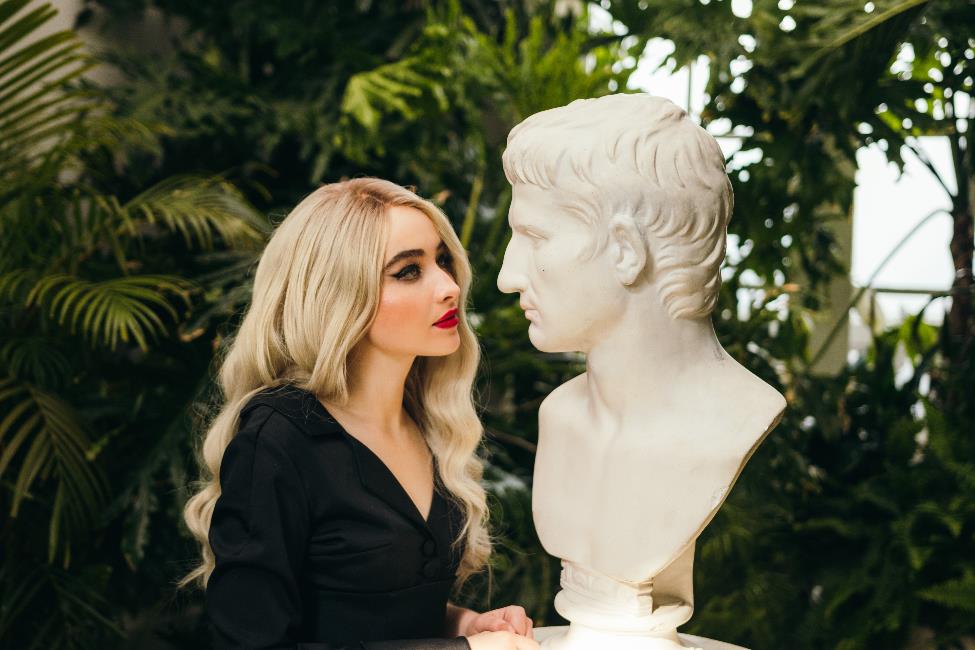 CARPENTER TO PERFORM “ALMOST LOVE” ON GOOD MORNING AMERICA AUGUST 20 R3HAB REMIX OF “ALMOST LOVE” AVAILABLE EVERYWHERE TODAYNEW ALBUM SINGULAR WINTER 2018FOR MEDIA USE:“Almost Love” single cover artSabrina Carpenter approved photo iTunes | Apple Music | Spotify | Amazon | All Streaming outlets | YouTube (July 13, 2018) – Multi-talented singer, songwriter and actor Sabrina Carpenter unveiled her new music video for “Almost Love,” today. The sinuous video was directed by Hannah Lux Davis. Watch it HERE. As the video and single make clear, Carpenter has never been more confident with her music. Fans can catch Carpenter perform the song live this summer at the Billboard Hot 100 Festival at Jones Beach in Long Island, NY on August 19 followed by a performance on Good Morning America August 20.  Last month, Carpenter, whom NYLON included as one of their May 25 Gen Z’ers Changing The World cover stars, first debuted “Almost Love” with a live performance opening the show at iHeartRadio’s KIIS FM Wango Tanto in Los Angeles. Since its release on June 6, the hypnotic track has charted in multiple countries, and in the U.S. is climbing up the Top 40 Charts.“Almost Love” is available at all digital providers HERE and all streaming providers HERE. The song’s lyric video is also available worldwide HERE. Produced by Stargate, Carpenter co-wrote “Almost Love” alongside Mikkel Eriksen, Nate Campany and Steph Jones. A R3HAB remix for the song was released today and is available everywhere HERE.“Almost Love” is the first single off Carpenter’s highly anticipated third studio album Singular, coming this winter. Watch the album trailer HERE. The album has been two years in the making for the rising pop powerhouse and her first album release since 2016’s EVOLution, which spurred two U.S. headline tours.Earlier this year, Carpenter co-wrote and released “Alien” with UK DJ/producer/songwriter Jonas Blue. The song has since amassed nearly 43 million global combined streams since its release and became the #1 Breakout Song on the Billboard Club chart.###About Sabrina CarpenterNineteen-year-old singer, songwriter, and actor Sabrina Carpenter’s journey into music, television, and film began at an early age. Her debut album, Eyes Wide Open, released in 2015, reflected her life over the previous three years, while her sophomore album, EVOLution, released in 2016, launched her first ever sold-out fall 2016 headline EVOLution Tour, traveling across 35+ cities in the United States. In May 2017, she joined The Vamps as a special guest on their UK arena tour as well as Ariana Grande’s Dangerous Woman tour in Brazil in June before heading out on The De-Tour, her 30+ date summer headline trek in July. Prior to The De-Tour, Carpenter co-wrote and released her RIAA-certified gold single, “Why,” which Billboard hailed as “highly promising of what’s to come,” and proved to be a hit on Top 40 radio. Carpenter’s vocals were featured on Lost Kings’ track “First Love,” released in October 2017. In 2018, she released “Alien” with Jonas Blue, which became the #1 Breakout Song on the Billboard Club chart and has amassed nearly 43 million global combined streams since its release. Most recently, she wrapped filming on the feature film The Hate U Give for Fox, set for release on October 19. She is also set to star in the upcoming independent film The Short History of the Long Road opposite Steven Ogg, Maggie Siff and Danny Trejo. Carpenter just released her new single, “Almost Love,” and her third album Singular is slated for release this year. Almost LoveWide download: http://hollywoodrecs.co/almostlovedlWide streaming: http://hollywoodrecs.co/almostloveApple Music: http://hollywoodrecs.co/almostlove/applemusicSpotify: http://hollywoodrecs.co/almostlove/spotifyAmazon Music: http://hollywoodrecs.co/almostlove/azYouTube: http://hollywoodrecs.co/almostlove/youtubeSabrina CarpenterWebsite: http://www.sabrinacarpenter.comFacebook: http://www.facebook.com/sabrinacarpenterInstagram: @sabrinacarpenterTwitter: @SabrinaAnnLynnPRESS CONTACTS:For Sabrina Carpenter:Brit Reece & Natasha Desai – PMK*BNCBritish.Reece@pmkbnc.com / Natasha.Desai@pmkbnc.comLillian Matulic & Sharrin Summers – Hollywood RecordsLillian.Matulic@disney.com / Sharrin.Summers@disney.com